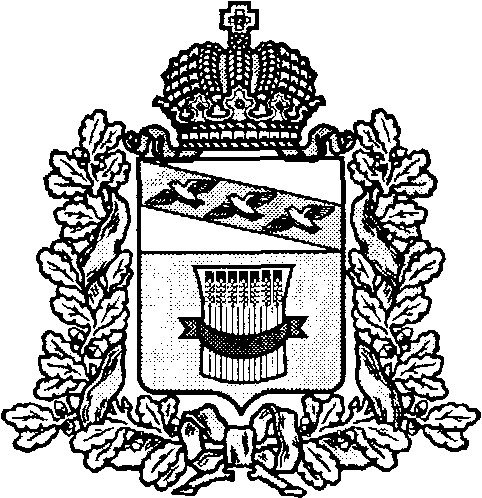 АДМИНИСТРАЦИЯПРИСТЕНСКОГО РАЙОНА КУРСКОЙ ОБЛАСТИПОСТАНОВЛЕНИЕот 15 марта 2024 года №166-пап. ПристеньО признании утратившим силу постановления Администрации Пристенского района Курской области от 31.08.2017 № 509-па «О возмещении вреда, причиняемого транспортными средствами, осуществляющими перевозки тяжеловесных грузов по автомобильным дорогам общего пользования местного значения муниципального района «Пристенский район» Курской области»В соответствии с Федеральным законом от 28.04.2023 №172-ФЗ «О внесении изменений в Федеральный закон «Об автомобильных дорогах и о дорожной деятельности в Российской Федерации и о внесении изменений в отдельные законодательные акты Российской Федерации», отдельные законодательные акты Российской Федерации и признании утратившими силу отдельных положений статьи 18 Федерального закона «Об организации дорожного движения в Российской Федерации и о внесении изменений в отдельные законодательные акты Российской Федерации», Администрация Пристенского района Курской области ПОСТАНОВЛЯЕТ:1. Признать утратившим силу постановление Администрации Пристенского района Курской области от 31.08.2017 № 509-па «О возмещении вреда, причиняемого транспортными средствами, осуществляющими перевозки тяжеловесных грузов по автомобильным дорогам общего пользования местного значения муниципального района «Пристенский район» Курской области». 2. Постановление вступает в силу с момента его подписания и распространяется на правоотношения, возникшие с 01.03.2024.Глава Пристенского районаКурской области                                                                             В.В.Петров